1- Mesures de prévention des conflits :Au moment de l’entrevue Saisir les attentes du/de la bénévoleTransmettre les attentes de l’organismeExpliquer la nature des tâches et comment s’y prendreDescription de tâcheClaire et préciseCode d’éthique ou contrat d’engagementEngagement à respecter les comportements attendusEngagement à respecter les valeurs de l’organismePolitique visant à combattre l’intimidation et le harcèlementPour baliser le comportement des bénévolesFormations portant sur le savoir-être Relations interpersonnellesCommunications sainesIntimidation et harcèlementPréjugés, sexisme, racismeetc.Politique des plaintes bien publicisée Canalise la grogne Offre un lieu pour protester Rencontres fréquentes avec les bénévolesPrésence attentive et bienveillanteSupport lorsque nécessaireBien connaître l’équipe de bénévole Comprendre les dynamiques relationnelles du groupe2- Si toutefois, le conflit advientÉtape 1 : Détermination du problèmeDécider si la situation nécessite une intervention ou non.Certains désaccords peuvent se régler sans que vous vous en mêliez. Le problème peut être plus sérieux et nécessiter une intervention de votre part. Étape 2 : Rencontre avec les personnes concernéesIl faut, idéalement, entendre toutes les parties impliquéesLes rencontres peuvent être simultanées ou différées, en personnes ou virtuellesDans ce cas, rencontrer séparément les personnes concernées peut s’avérer plus profitable.Il s’agit surtout ici de recueillir de l’information, afin de bien définir la nature du problème La méthode DESC peut vous aider à mener l’entretien de traitement de conflit. DESC c’est : D pour Décrire les faitsE pour Exprimer ses émotionsS pour Spécifier des SolutionsC pour Conclure avec les ConséquencesSi vous décidez d’entendre les deux personnes en conflit simultanément :Mettre la table en expliquant que cet entretien a pour but de trouver une solution acceptable pour toutes les parties et non pour donner raison à l’une ou l’autre des parties.Indiquer aux personnes présentes que les tours de parole auront lieu en alternance et qu’ils devront être respectés.Informer les participant·e·s que vous vous réservez le droit de mettre fin à l'entretien à tout moment en cas de propos irrespectueux ou violents.Rassurer les participant·e·s sur la confidentialité du processus.Ensuite de mener l’entretien, seul à seul avec une des parties ou en présence de tous les protagonistes Étape 3 : Analyse de l’information et élaboration d’une solutionUne fois que vous avez recueilli toute l’information disponible, c’est le moment de l’analyser et de l’organiser de façon à avoir une vision claire du problème. Est-ce un conflit de personnalités ou de valeurs ? Est-ce lié à la tâche ou à la confusion des rôles ? Est-ce un problème de communication ? Est-ce un cas d’intimidation ou de harcèlement ? Les parties sont-elles de bonne foi ? Sont-elles ouvertes à trouver une solution ?Une fois le problème bien défini, il faut élaborer une solution qui, en autant que c’est possible, satisfera toutes les parties.Des solutions ont pu être suggérées par les participant·e·s.Étape 4 : Plan d’actionTraduire la solution arrêtée en objectifs (SMART) qui doit tenir compte des ressources disponiblesÉtape 5 : Suivi auprès des personnes concernéesIl faut faire le suivi de la mise en œuvre de la solution de près de façon à s’assurer qu'elle fonctionne et que le conflit ne se reproduise pas.Documenter le tout, de façon à garder des traces en cas de récidive est une bonne pratique.IMPORTANT : Il est parfois impossible de résoudre certains conflits. Par exemple :  Les personnes font preuve de mauvaise foiLes personnes refusent de s’impliquer dans la recherche d’une solutionIl y a eu de nombreuses récidivesLes gestes posés sont trop graves ou de nature criminelle La solution sera alors de se séparer de cette personne bénévole pour préserver la sécurité et l’intégrité des membres de l’équipe et de l’organisme.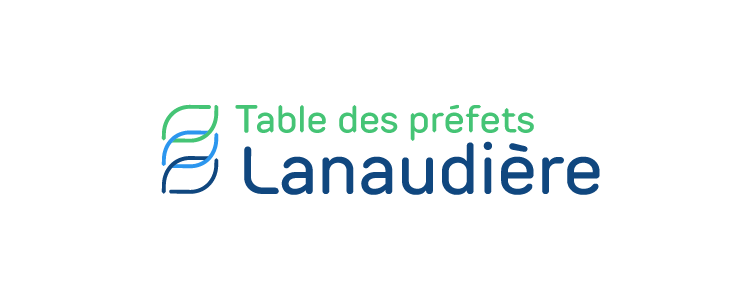 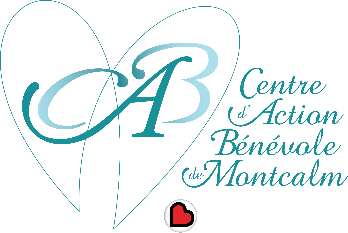 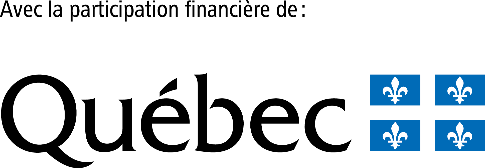 